	HISTORIA, GEOGRAFÍA Y CIENCIAS SOCIALES. 	                                                                       3° BÁSICO - GUÍA N°3Nombre: __________________________________________________________    Fecha: 22 de Abril del 2020INFIERE CONCEPTOS. Observa las siguientes imágenes y escribe el NOMBRE DEL PAISAJE que se representa en cada una de ellas y A LO MENOS DOS características por paisaje. 	 (3 PUNTOS CADA UNA)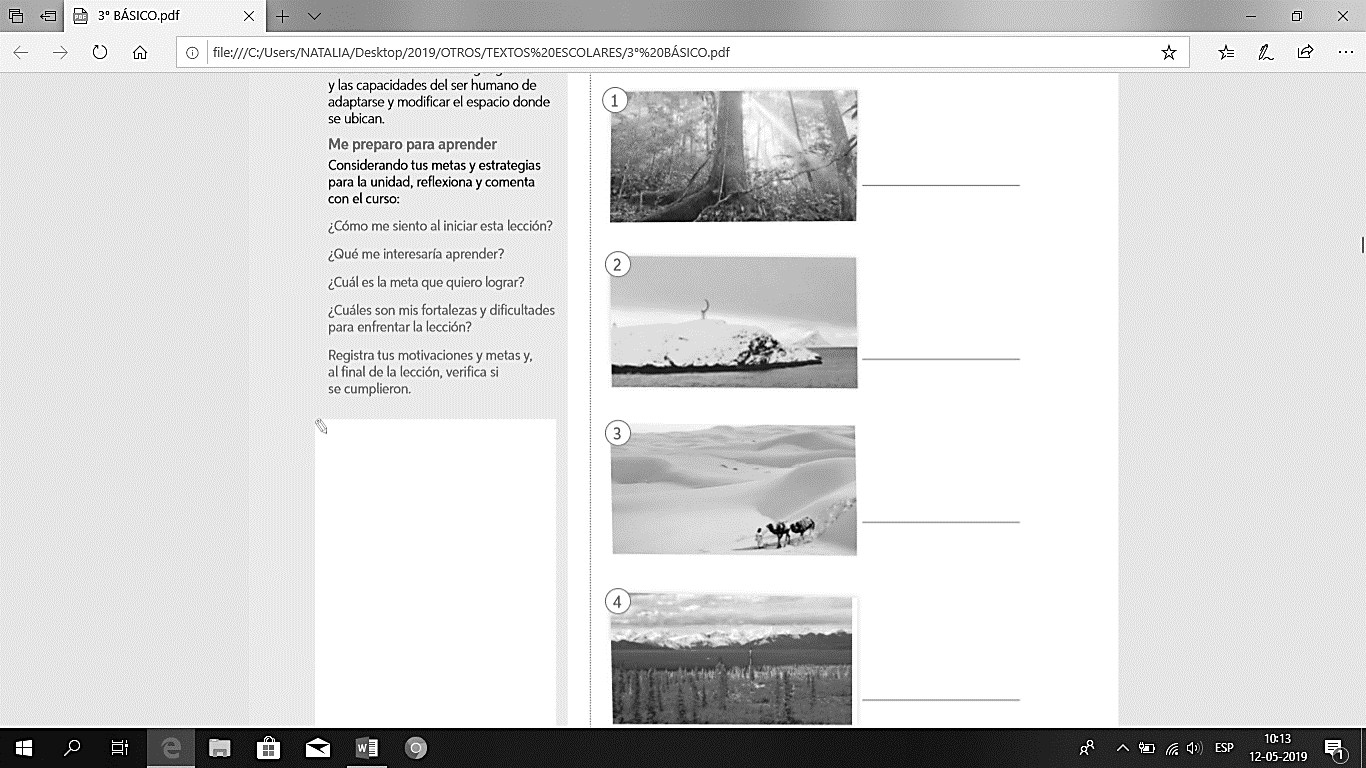 Puntaje Total        12Puntaje Obtenido